ЧЕРКАСЬКА ОБЛАСНА РАДАГОЛОВАР О З П О Р Я Д Ж Е Н Н Я23.09.2020                                                                                        № 394-рПро покладання виконанняобов’язків директорана БАРАКІНУ В.М.Відповідно до статті 56 Закону України «Про місцеве самоврядування
в Україні», підпункту 3 пункту 3 рішення обласної ради від 16.12.2016
№ 10-18/VIІ «Про управління суб’єктами та об’єктами спільної власності територіальних громад сіл, селищ, міст Черкаської області» (із змінами),
пункту 6 Порядку проведення конкурсного відбору кандидатів на посади керівників підприємств, установ, закладів спільної власності територіальних громад сіл, селищ, міст Черкаської області, затвердженого рішенням обласної ради від 07.09.2018 № 24-10/VIІ, враховуючи лист Управління охорони здоров’я Черкаської обласної державної адміністрації від 22.09.2020 № 3042/02/12-01-18:1. ПОКЛАСТИ на БАРАКІНУ Віолетту Миколаївну, лікаря-акушера-гінеколога комунального некомерційного підприємства «Черкаський обласний центр планування сім’ї та репродукції людини Черкаської обласної ради», виконання обов’язків директора цього підприємства з 23 вересня 2020 року
до призначення на посаду керівника в установленому законодавством порядку.2. Контроль за виконанням розпорядження покласти на юридичний відділ виконавчого апарату обласної ради.Підстава: заява БАРАКІНОЇ В.М. від 23.09.2020.Перший заступник голови						В. ТАРАСЕНКО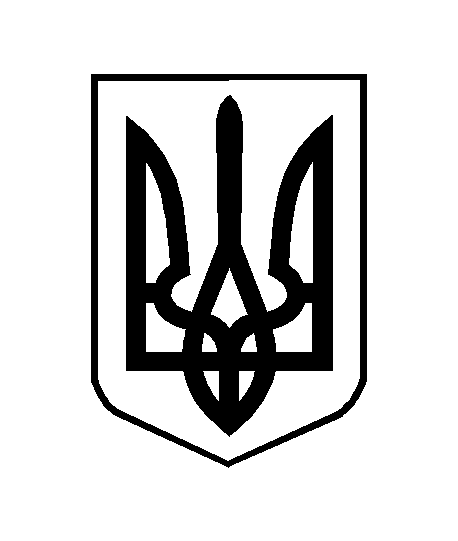 